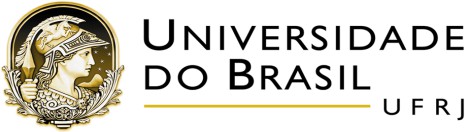 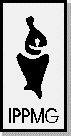 ANEXO 2 - FICHA DE INSCRIÇÃO PARA CURSOS DE ESPECIALIZAÇÃO 2024/2026Assinatura: 	Data: 	/ 	/ 2024.Curso:Curso:Curso:Curso:Curso:Curso:Curso:NomeNomeNomeNomeNomeNomeNomeData do nascimentoData do nascimentoNaturalidadeNaturalidadeNaturalidadeNaturalidadeNaturalidadeNome do paiNome do paiNome do paiNome do paiNome do paiNome do paiNome do paiNome da mãeNome da mãeNome da mãeNome da mãeNome da mãeNome da mãeNome da mãeEstado civilEstado civilEstado civilEstado civilEstado civilEstado civilEstado civilEndereçoEndereçoEndereçoEndereçoEndereçoCEPCEPTelefone residencialTelefone residencialCelularCelularCelularCelularCelularEmailEmailEmailEmailEmailEmailEmailCarteira de identidadeCarteira de identidadeCarteira de identidadeÓrgão emissorData emissãoData emissãoData emissãoTítulo de eleitorData emissãoData emissãoZonaSeçãoSeçãoEstadoCertificado militar (ou reservista)Certificado militar (ou reservista)Certificado militar (ou reservista)Certificado militar (ou reservista)CPFCPFCPFInstituição de Ensino onde obteve graduação em MedicinaInstituição de Ensino onde obteve graduação em MedicinaInstituição de Ensino onde obteve graduação em MedicinaInstituição de Ensino onde obteve graduação em MedicinaAno formaturaAno formaturaAno formaturaResidência médica ou Especialização > 1.800 hResidência médica ou Especialização > 1.800 hResidência médica ou Especialização > 1.800 hResidência médica ou Especialização > 1.800 hAnoAnoAno